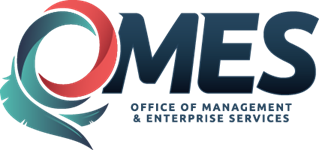 	SIGNATURE - AND SUBSTITUTE IRS FORM W-9 CERTIFICATION	Account Codes for 1099 Reporting - By Category (TO BE COMPLETED BY AGENCY REPRESENTATIVE)Agency Name   Agency Name   Office of Management & Enterprise Services (OMES)Office of Management & Enterprise Services (OMES)Office of Management & Enterprise Services (OMES)Office of Management & Enterprise Services (OMES)Office of Management & Enterprise Services (OMES)Office of Management & Enterprise Services (OMES)Office of Management & Enterprise Services (OMES)Office of Management & Enterprise Services (OMES)Office of Management & Enterprise Services (OMES)Contact Name   Cinnamon AlexanderCinnamon AlexanderCinnamon AlexanderCinnamon AlexanderCinnamon AlexanderPhone #   Phone #   405-365-2581405-365-2581405-365-2581405-365-2581Fax # NaNaNaNaEmail  mailto:cinnamon.alexander@omes.ok.govmailto:cinnamon.alexander@omes.ok.govmailto:cinnamon.alexander@omes.ok.govmailto:cinnamon.alexander@omes.ok.govmailto:cinnamon.alexander@omes.ok.govAgency Request To – Please select all applicable request typesAgency Request To – Please select all applicable request typesAgency Request To – Please select all applicable request typesAgency Request To – Please select all applicable request typesAgency Request To – Please select all applicable request typesAgency Request To – Please select all applicable request typesAgency Request To – Please select all applicable request typesAgency Request To – Please select all applicable request typesAgency Request To – Please select all applicable request typesAgency Request To – Please select all applicable request typesAgency Request To – Please select all applicable request typesAgency Request To – Please select all applicable request typesAgency Request To – Please select all applicable request typesAgency Request To – Please select all applicable request typesAgency Request To – Please select all applicable request typesAgency Request To – Please select all applicable request typesAgency Request To – Please select all applicable request types Add New Vendor Add New Vendor Add New Vendor Update Existing Vendor     Update Existing Vendor     Update Existing Vendor    PeopleSoft 10-digit Vendor ID   PeopleSoft 10-digit Vendor ID   PeopleSoft 10-digit Vendor ID   PeopleSoft 10-digit Vendor ID    Add New Address Add New Address Add New Address Change Address/Location Change Address/Location Change Address/LocationPeopleSoft Address #    PeopleSoft Address #    PeopleSoft Address #    PeopleSoft Address #    PeopleSoft Location #     Change Vendor Tax ID  Change Vendor Tax ID  Change Vendor Tax ID  Change Vendor Name Change Vendor Name Change Vendor Name Add Alternate Payee Name Add Alternate Payee Name Add Alternate Payee Name Add Alternate Payee Name                      PeopleSoft Location #                      PeopleSoft Location #                      PeopleSoft Location # OtherExplain   Explain   Vendor 1099 Reportable StatusVendor 1099 Reportable StatusAttention Paying Agency:  Please check the Add box on the left if payments to this vendor/payee are represented by Account Codes listed on page 3 of this form.  If the vendor is incorrectly showing as 1099 Reportable, check the Remove box. The PeopleSoft system requires specific details regarding the type of transaction.  Please check the box that applies to this vendor:  Attention Paying Agency:  Please check the Add box on the left if payments to this vendor/payee are represented by Account Codes listed on page 3 of this form.  If the vendor is incorrectly showing as 1099 Reportable, check the Remove box. The PeopleSoft system requires specific details regarding the type of transaction.  Please check the box that applies to this vendor:  Attention Paying Agency:  Please check the Add box on the left if payments to this vendor/payee are represented by Account Codes listed on page 3 of this form.  If the vendor is incorrectly showing as 1099 Reportable, check the Remove box. The PeopleSoft system requires specific details regarding the type of transaction.  Please check the box that applies to this vendor:  Attention Paying Agency:  Please check the Add box on the left if payments to this vendor/payee are represented by Account Codes listed on page 3 of this form.  If the vendor is incorrectly showing as 1099 Reportable, check the Remove box. The PeopleSoft system requires specific details regarding the type of transaction.  Please check the box that applies to this vendor:  Attention Paying Agency:  Please check the Add box on the left if payments to this vendor/payee are represented by Account Codes listed on page 3 of this form.  If the vendor is incorrectly showing as 1099 Reportable, check the Remove box. The PeopleSoft system requires specific details regarding the type of transaction.  Please check the box that applies to this vendor:  Attention Paying Agency:  Please check the Add box on the left if payments to this vendor/payee are represented by Account Codes listed on page 3 of this form.  If the vendor is incorrectly showing as 1099 Reportable, check the Remove box. The PeopleSoft system requires specific details regarding the type of transaction.  Please check the box that applies to this vendor:  Attention Paying Agency:  Please check the Add box on the left if payments to this vendor/payee are represented by Account Codes listed on page 3 of this form.  If the vendor is incorrectly showing as 1099 Reportable, check the Remove box. The PeopleSoft system requires specific details regarding the type of transaction.  Please check the box that applies to this vendor:  Attention Paying Agency:  Please check the Add box on the left if payments to this vendor/payee are represented by Account Codes listed on page 3 of this form.  If the vendor is incorrectly showing as 1099 Reportable, check the Remove box. The PeopleSoft system requires specific details regarding the type of transaction.  Please check the box that applies to this vendor:  Attention Paying Agency:  Please check the Add box on the left if payments to this vendor/payee are represented by Account Codes listed on page 3 of this form.  If the vendor is incorrectly showing as 1099 Reportable, check the Remove box. The PeopleSoft system requires specific details regarding the type of transaction.  Please check the box that applies to this vendor:  Attention Paying Agency:  Please check the Add box on the left if payments to this vendor/payee are represented by Account Codes listed on page 3 of this form.  If the vendor is incorrectly showing as 1099 Reportable, check the Remove box. The PeopleSoft system requires specific details regarding the type of transaction.  Please check the box that applies to this vendor:  Attention Paying Agency:  Please check the Add box on the left if payments to this vendor/payee are represented by Account Codes listed on page 3 of this form.  If the vendor is incorrectly showing as 1099 Reportable, check the Remove box. The PeopleSoft system requires specific details regarding the type of transaction.  Please check the box that applies to this vendor:  Attention Paying Agency:  Please check the Add box on the left if payments to this vendor/payee are represented by Account Codes listed on page 3 of this form.  If the vendor is incorrectly showing as 1099 Reportable, check the Remove box. The PeopleSoft system requires specific details regarding the type of transaction.  Please check the box that applies to this vendor:  Attention Paying Agency:  Please check the Add box on the left if payments to this vendor/payee are represented by Account Codes listed on page 3 of this form.  If the vendor is incorrectly showing as 1099 Reportable, check the Remove box. The PeopleSoft system requires specific details regarding the type of transaction.  Please check the box that applies to this vendor:  Attention Paying Agency:  Please check the Add box on the left if payments to this vendor/payee are represented by Account Codes listed on page 3 of this form.  If the vendor is incorrectly showing as 1099 Reportable, check the Remove box. The PeopleSoft system requires specific details regarding the type of transaction.  Please check the box that applies to this vendor:  Attention Paying Agency:  Please check the Add box on the left if payments to this vendor/payee are represented by Account Codes listed on page 3 of this form.  If the vendor is incorrectly showing as 1099 Reportable, check the Remove box. The PeopleSoft system requires specific details regarding the type of transaction.  Please check the box that applies to this vendor:   Add: Remove: Add: Remove: 1 - Rents 1 - Rents 1 - Rents 1 - Rents 1 - Rents 1 - Rents 1 - Rents 1 - Rents 2 - Royalties 2 - Royalties 2 - Royalties 2 - Royalties 3 – Other Income 3 – Other Income 3 – Other Income Add: Remove: Add: Remove: 6 - Medical & Health Care 6 - Medical & Health Care 6 - Medical & Health Care 6 - Medical & Health Care 6 - Medical & Health Care 6 - Medical & Health Care 6 - Medical & Health Care 6 - Medical & Health Care 7 - Non-Employee Compensation 7 - Non-Employee Compensation 7 - Non-Employee Compensation 7 - Non-Employee Compensation 10 - Crop Insurance Proceeds 10 - Crop Insurance Proceeds 10 - Crop Insurance Proceeds Add: Remove: Add: Remove: 14 - Gross Proceeds to an Attorney 14 - Gross Proceeds to an Attorney 14 - Gross Proceeds to an Attorney 14 - Gross Proceeds to an Attorney 14 - Gross Proceeds to an Attorney 14 - Gross Proceeds to an Attorney 14 - Gross Proceeds to an Attorney 14 - Gross Proceeds to an AttorneyPayee Information: Please provide the requested information for the payee receiving funds from the Oklahoma state agency. All information should match U.S. Internal Revenue Service filing records for the business, individual or government entity receiving payment.Payee Information: Please provide the requested information for the payee receiving funds from the Oklahoma state agency. All information should match U.S. Internal Revenue Service filing records for the business, individual or government entity receiving payment.Payee Information: Please provide the requested information for the payee receiving funds from the Oklahoma state agency. All information should match U.S. Internal Revenue Service filing records for the business, individual or government entity receiving payment.Payee Information: Please provide the requested information for the payee receiving funds from the Oklahoma state agency. All information should match U.S. Internal Revenue Service filing records for the business, individual or government entity receiving payment.Payee Information: Please provide the requested information for the payee receiving funds from the Oklahoma state agency. All information should match U.S. Internal Revenue Service filing records for the business, individual or government entity receiving payment.Payee Information: Please provide the requested information for the payee receiving funds from the Oklahoma state agency. All information should match U.S. Internal Revenue Service filing records for the business, individual or government entity receiving payment.Payee Information: Please provide the requested information for the payee receiving funds from the Oklahoma state agency. All information should match U.S. Internal Revenue Service filing records for the business, individual or government entity receiving payment.Payee Information: Please provide the requested information for the payee receiving funds from the Oklahoma state agency. All information should match U.S. Internal Revenue Service filing records for the business, individual or government entity receiving payment.Payee Information: Please provide the requested information for the payee receiving funds from the Oklahoma state agency. All information should match U.S. Internal Revenue Service filing records for the business, individual or government entity receiving payment.Payee Information: Please provide the requested information for the payee receiving funds from the Oklahoma state agency. All information should match U.S. Internal Revenue Service filing records for the business, individual or government entity receiving payment.Payee Information: Please provide the requested information for the payee receiving funds from the Oklahoma state agency. All information should match U.S. Internal Revenue Service filing records for the business, individual or government entity receiving payment.Payee Information: Please provide the requested information for the payee receiving funds from the Oklahoma state agency. All information should match U.S. Internal Revenue Service filing records for the business, individual or government entity receiving payment.Payee Information: Please provide the requested information for the payee receiving funds from the Oklahoma state agency. All information should match U.S. Internal Revenue Service filing records for the business, individual or government entity receiving payment.Payee Information: Please provide the requested information for the payee receiving funds from the Oklahoma state agency. All information should match U.S. Internal Revenue Service filing records for the business, individual or government entity receiving payment.Payee Information: Please provide the requested information for the payee receiving funds from the Oklahoma state agency. All information should match U.S. Internal Revenue Service filing records for the business, individual or government entity receiving payment.Payee Information: Please provide the requested information for the payee receiving funds from the Oklahoma state agency. All information should match U.S. Internal Revenue Service filing records for the business, individual or government entity receiving payment.Payee Information: Please provide the requested information for the payee receiving funds from the Oklahoma state agency. All information should match U.S. Internal Revenue Service filing records for the business, individual or government entity receiving payment.Payee Information: Please provide the requested information for the payee receiving funds from the Oklahoma state agency. All information should match U.S. Internal Revenue Service filing records for the business, individual or government entity receiving payment.NameNameContact NameContact NameContact NameContact NamePayee Legal Name for Business, Individual or Government Entity as filed with IRSPayee Legal Name for Business, Individual or Government Entity as filed with IRSPayee Legal Name for Business, Individual or Government Entity as filed with IRSPayee Legal Name for Business, Individual or Government Entity as filed with IRSPayee Legal Name for Business, Individual or Government Entity as filed with IRSPayee Legal Name for Business, Individual or Government Entity as filed with IRSPayee Legal Name for Business, Individual or Government Entity as filed with IRSPayee Legal Name for Business, Individual or Government Entity as filed with IRSPayee Legal Name for Business, Individual or Government Entity as filed with IRSPayee Legal Name for Business, Individual or Government Entity as filed with IRSPayee Legal Name for Business, Individual or Government Entity as filed with IRSPayee Legal Name for Business, Individual or Government Entity as filed with IRSPayee Legal Name for Business, Individual or Government Entity as filed with IRSContact TitleContact TitleContact TitleContact TitleDBA NameDBA NamePhone #Phone #Phone #Phone #Doing Business As “DBA”, or Disregarded Entity Name if different than Legal NameDoing Business As “DBA”, or Disregarded Entity Name if different than Legal NameDoing Business As “DBA”, or Disregarded Entity Name if different than Legal NameDoing Business As “DBA”, or Disregarded Entity Name if different than Legal NameDoing Business As “DBA”, or Disregarded Entity Name if different than Legal NameDoing Business As “DBA”, or Disregarded Entity Name if different than Legal NameDoing Business As “DBA”, or Disregarded Entity Name if different than Legal NameDoing Business As “DBA”, or Disregarded Entity Name if different than Legal NameDoing Business As “DBA”, or Disregarded Entity Name if different than Legal NameDoing Business As “DBA”, or Disregarded Entity Name if different than Legal NameDoing Business As “DBA”, or Disregarded Entity Name if different than Legal NameDoing Business As “DBA”, or Disregarded Entity Name if different than Legal NameDoing Business As “DBA”, or Disregarded Entity Name if different than Legal NameFax #Fax #Fax #Fax #Tax Identification Number (TIN) and Type:Tax Identification Number (TIN) and Type:Tax Identification Number (TIN) and Type:Tax Identification Number (TIN) and Type:Tax Identification Number (TIN) and Type:Tax Identification Number (TIN) and Type:  Federal Employer ID (FEIN)   Social Security Number (SSN)  Federal Employer ID (FEIN)   Social Security Number (SSN)  Federal Employer ID (FEIN)   Social Security Number (SSN)  Federal Employer ID (FEIN)   Social Security Number (SSN)  Federal Employer ID (FEIN)   Social Security Number (SSN)Business Address -- Please provide primary business address as filed with the U.S. Internal Revenue ServiceBusiness Address -- Please provide primary business address as filed with the U.S. Internal Revenue ServiceBusiness Address -- Please provide primary business address as filed with the U.S. Internal Revenue ServiceBusiness Address -- Please provide primary business address as filed with the U.S. Internal Revenue ServiceBusiness Address -- Please provide primary business address as filed with the U.S. Internal Revenue ServiceBusiness Address -- Please provide primary business address as filed with the U.S. Internal Revenue ServiceBusiness Address -- Please provide primary business address as filed with the U.S. Internal Revenue ServiceBusiness Address -- Please provide primary business address as filed with the U.S. Internal Revenue ServiceBusiness Address -- Please provide primary business address as filed with the U.S. Internal Revenue ServiceBusiness Address -- Please provide primary business address as filed with the U.S. Internal Revenue ServiceBusiness Address -- Please provide primary business address as filed with the U.S. Internal Revenue ServiceBusiness Address -- Please provide primary business address as filed with the U.S. Internal Revenue ServiceBusiness Address -- Please provide primary business address as filed with the U.S. Internal Revenue ServiceBusiness Address -- Please provide primary business address as filed with the U.S. Internal Revenue ServiceBusiness Address -- Please provide primary business address as filed with the U.S. Internal Revenue ServiceBusiness Address -- Please provide primary business address as filed with the U.S. Internal Revenue ServiceBusiness Address -- Please provide primary business address as filed with the U.S. Internal Revenue ServiceBusiness Address -- Please provide primary business address as filed with the U.S. Internal Revenue ServiceAddress Address CityStateStateZip+4Zip+4Zip+4Zip+4Remittance EmailRemittance EmailRemittance EmailRemittance EmailOptional Addresses – Please select address type as applicableOptional Addresses – Please select address type as applicableOptional Addresses – Please select address type as applicableOptional Addresses – Please select address type as applicableOptional Addresses – Please select address type as applicableOptional Addresses – Please select address type as applicableOptional Addresses – Please select address type as applicableOptional Addresses – Please select address type as applicableOptional Addresses – Please select address type as applicableOptional Addresses – Please select address type as applicableOptional Addresses – Please select address type as applicableOptional Addresses – Please select address type as applicableOptional Addresses – Please select address type as applicableOptional Addresses – Please select address type as applicableOptional Addresses – Please select address type as applicableOptional Addresses – Please select address type as applicableOptional Addresses – Please select address type as applicableOptional Addresses – Please select address type as applicableType:Type: Remitting Ordering Ordering Pricing Pricing Pricing Pricing Returning Returning Mailing Mailing Mailing Other: Other:Address Address CityStateStateZip+4Zip+4Zip+4Zip+4Remittance EmailNotific EmailRemittance EmailNotific EmailRemittance EmailNotific EmailRemittance EmailNotific EmailFinancial Registration: Please provide contact information for the Authorized Individual who can provide financial information used for ACH Electronic Funds Transfer payment processes. An email will be sent providing instructions for accessing the State of Oklahoma online registration system. Financial Registration: Please provide contact information for the Authorized Individual who can provide financial information used for ACH Electronic Funds Transfer payment processes. An email will be sent providing instructions for accessing the State of Oklahoma online registration system. Financial Registration: Please provide contact information for the Authorized Individual who can provide financial information used for ACH Electronic Funds Transfer payment processes. An email will be sent providing instructions for accessing the State of Oklahoma online registration system. Financial Registration: Please provide contact information for the Authorized Individual who can provide financial information used for ACH Electronic Funds Transfer payment processes. An email will be sent providing instructions for accessing the State of Oklahoma online registration system. Financial Registration: Please provide contact information for the Authorized Individual who can provide financial information used for ACH Electronic Funds Transfer payment processes. An email will be sent providing instructions for accessing the State of Oklahoma online registration system. Financial Registration: Please provide contact information for the Authorized Individual who can provide financial information used for ACH Electronic Funds Transfer payment processes. An email will be sent providing instructions for accessing the State of Oklahoma online registration system. Financial Registration: Please provide contact information for the Authorized Individual who can provide financial information used for ACH Electronic Funds Transfer payment processes. An email will be sent providing instructions for accessing the State of Oklahoma online registration system. Financial Registration: Please provide contact information for the Authorized Individual who can provide financial information used for ACH Electronic Funds Transfer payment processes. An email will be sent providing instructions for accessing the State of Oklahoma online registration system. Financial Registration: Please provide contact information for the Authorized Individual who can provide financial information used for ACH Electronic Funds Transfer payment processes. An email will be sent providing instructions for accessing the State of Oklahoma online registration system. Financial Registration: Please provide contact information for the Authorized Individual who can provide financial information used for ACH Electronic Funds Transfer payment processes. An email will be sent providing instructions for accessing the State of Oklahoma online registration system. Financial Registration: Please provide contact information for the Authorized Individual who can provide financial information used for ACH Electronic Funds Transfer payment processes. An email will be sent providing instructions for accessing the State of Oklahoma online registration system. Financial Registration: Please provide contact information for the Authorized Individual who can provide financial information used for ACH Electronic Funds Transfer payment processes. An email will be sent providing instructions for accessing the State of Oklahoma online registration system. Financial Registration: Please provide contact information for the Authorized Individual who can provide financial information used for ACH Electronic Funds Transfer payment processes. An email will be sent providing instructions for accessing the State of Oklahoma online registration system. Financial Registration: Please provide contact information for the Authorized Individual who can provide financial information used for ACH Electronic Funds Transfer payment processes. An email will be sent providing instructions for accessing the State of Oklahoma online registration system. Financial Registration: Please provide contact information for the Authorized Individual who can provide financial information used for ACH Electronic Funds Transfer payment processes. An email will be sent providing instructions for accessing the State of Oklahoma online registration system. Financial Registration: Please provide contact information for the Authorized Individual who can provide financial information used for ACH Electronic Funds Transfer payment processes. An email will be sent providing instructions for accessing the State of Oklahoma online registration system. Financial Registration: Please provide contact information for the Authorized Individual who can provide financial information used for ACH Electronic Funds Transfer payment processes. An email will be sent providing instructions for accessing the State of Oklahoma online registration system. Financial Registration: Please provide contact information for the Authorized Individual who can provide financial information used for ACH Electronic Funds Transfer payment processes. An email will be sent providing instructions for accessing the State of Oklahoma online registration system. NameTitleTitleTitleEmailThe information below is requested under U.S. Tax Laws. Failure to provide this information may prevent you from being able to do business with the state, or may result in the state having to deduct backup withholding amounts from future payments.The information below is requested under U.S. Tax Laws. Failure to provide this information may prevent you from being able to do business with the state, or may result in the state having to deduct backup withholding amounts from future payments.The information below is requested under U.S. Tax Laws. Failure to provide this information may prevent you from being able to do business with the state, or may result in the state having to deduct backup withholding amounts from future payments.The information below is requested under U.S. Tax Laws. Failure to provide this information may prevent you from being able to do business with the state, or may result in the state having to deduct backup withholding amounts from future payments.The information below is requested under U.S. Tax Laws. Failure to provide this information may prevent you from being able to do business with the state, or may result in the state having to deduct backup withholding amounts from future payments.The information below is requested under U.S. Tax Laws. Failure to provide this information may prevent you from being able to do business with the state, or may result in the state having to deduct backup withholding amounts from future payments.The information below is requested under U.S. Tax Laws. Failure to provide this information may prevent you from being able to do business with the state, or may result in the state having to deduct backup withholding amounts from future payments.The information below is requested under U.S. Tax Laws. Failure to provide this information may prevent you from being able to do business with the state, or may result in the state having to deduct backup withholding amounts from future payments.The information below is requested under U.S. Tax Laws. Failure to provide this information may prevent you from being able to do business with the state, or may result in the state having to deduct backup withholding amounts from future payments.The information below is requested under U.S. Tax Laws. Failure to provide this information may prevent you from being able to do business with the state, or may result in the state having to deduct backup withholding amounts from future payments.The information below is requested under U.S. Tax Laws. Failure to provide this information may prevent you from being able to do business with the state, or may result in the state having to deduct backup withholding amounts from future payments.The information below is requested under U.S. Tax Laws. Failure to provide this information may prevent you from being able to do business with the state, or may result in the state having to deduct backup withholding amounts from future payments.The information below is requested under U.S. Tax Laws. Failure to provide this information may prevent you from being able to do business with the state, or may result in the state having to deduct backup withholding amounts from future payments.The information below is requested under U.S. Tax Laws. Failure to provide this information may prevent you from being able to do business with the state, or may result in the state having to deduct backup withholding amounts from future payments.U.S. Taxpayer Identification Number (TIN)U.S. Taxpayer Identification Number (TIN)U.S. Taxpayer Identification Number (TIN)U.S. Taxpayer Identification Number (TIN)U.S. Taxpayer Identification Number (TIN)Federal Employer Identification Number (FEIN) Federal Employer Identification Number (FEIN) Federal Employer Identification Number (FEIN) Federal Employer Identification Number (FEIN) Federal Employer Identification Number (FEIN)  If none, but applied for, date  applied If none, but applied for, date  applied If none, but applied for, date  appliedU.S. Social Security Number (SSN)U.S. Social Security Number (SSN)U.S. Social Security Number (SSN)U.S. Social Security Number (SSN)U.S. Social Security Number (SSN)If none, but applied for, date appliedIf none, but applied for, date appliedIf none, but applied for, date appliedEntity Filing Classification:Entity Filing Classification:Entity Filing Classification:Entity Filing Classification:Entity Filing Classification:Entity Filing Classification:Entity Filing Classification:Entity Filing Classification:Entity Filing Classification:Entity Filing Classification:Entity Filing Classification:Entity Filing Classification:Entity Filing Classification: Domestic (U.S.) Sole Proprietor or Individual    Domestic (U.S.) Partnership           Domestic (U.S.) Corporation       Type:       Domestic (U.S.) Sole Proprietor or Individual    Domestic (U.S.) Partnership           Domestic (U.S.) Corporation       Type:       Domestic (U.S.) Sole Proprietor or Individual    Domestic (U.S.) Partnership           Domestic (U.S.) Corporation       Type:       Domestic (U.S.) Sole Proprietor or Individual    Domestic (U.S.) Partnership           Domestic (U.S.) Corporation       Type:       Domestic (U.S.) Sole Proprietor or Individual    Domestic (U.S.) Partnership           Domestic (U.S.) Corporation       Type:       Domestic (U.S.) Sole Proprietor or Individual    Domestic (U.S.) Partnership           Domestic (U.S.) Corporation       Type:       Domestic (U.S.) Sole Proprietor or Individual    Domestic (U.S.) Partnership           Domestic (U.S.) Corporation       Type:       Domestic (U.S.) Sole Proprietor or Individual    Domestic (U.S.) Partnership           Domestic (U.S.) Corporation       Type:       Domestic (U.S.) Sole Proprietor or Individual    Domestic (U.S.) Partnership           Domestic (U.S.) Corporation       Type:       Domestic (U.S.) Sole Proprietor or Individual    Domestic (U.S.) Partnership           Domestic (U.S.) Corporation       Type:       Domestic (U.S.) Sole Proprietor or Individual    Domestic (U.S.) Partnership           Domestic (U.S.) Corporation       Type:       Domestic (U.S.) Sole Proprietor or Individual    Domestic (U.S.) Partnership           Domestic (U.S.) Corporation       Type:       Domestic (U.S.) Sole Proprietor or Individual    Domestic (U.S.) Partnership           Domestic (U.S.) Corporation       Type:      ☐ Limited Liability Company                      ☐ Limited Liability Company                      Type:Type:LLC Disregarded Entity:   YES      NO   YES      NOMust be verified by LLC’s tax division. If applicable, parent name/tax id is required. Must be verified by LLC’s tax division. If applicable, parent name/tax id is required. Must be verified by LLC’s tax division. If applicable, parent name/tax id is required. Must be verified by LLC’s tax division. If applicable, parent name/tax id is required. Must be verified by LLC’s tax division. If applicable, parent name/tax id is required. Must be verified by LLC’s tax division. If applicable, parent name/tax id is required. Must be verified by LLC’s tax division. If applicable, parent name/tax id is required. Must be verified by LLC’s tax division. If applicable, parent name/tax id is required. Must be verified by LLC’s tax division. If applicable, parent name/tax id is required. Must be verified by LLC’s tax division. If applicable, parent name/tax id is required.  Domestic (U.S.) Other                        Domestic (U.S.) Other                       Explain:Explain: Foreign (Non-U.S.) Sole Proprietor or Individual*    Foreign (Non-U.S.) Partnership*      Foreign (Non-U.S.) Corporation*  _________________ Foreign (Non-U.S.) Sole Proprietor or Individual*    Foreign (Non-U.S.) Partnership*      Foreign (Non-U.S.) Corporation*  _________________ Foreign (Non-U.S.) Sole Proprietor or Individual*    Foreign (Non-U.S.) Partnership*      Foreign (Non-U.S.) Corporation*  _________________ Foreign (Non-U.S.) Sole Proprietor or Individual*    Foreign (Non-U.S.) Partnership*      Foreign (Non-U.S.) Corporation*  _________________ Foreign (Non-U.S.) Sole Proprietor or Individual*    Foreign (Non-U.S.) Partnership*      Foreign (Non-U.S.) Corporation*  _________________ Foreign (Non-U.S.) Sole Proprietor or Individual*    Foreign (Non-U.S.) Partnership*      Foreign (Non-U.S.) Corporation*  _________________ Foreign (Non-U.S.) Sole Proprietor or Individual*    Foreign (Non-U.S.) Partnership*      Foreign (Non-U.S.) Corporation*  _________________ Foreign (Non-U.S.) Sole Proprietor or Individual*    Foreign (Non-U.S.) Partnership*      Foreign (Non-U.S.) Corporation*  _________________Type:  Type:  Type:   Foreign (Non-U.S.) Other*                 ____________________________________________________________________________ Foreign (Non-U.S.) Other*                 ____________________________________________________________________________Explain:Explain:FOREIGN VENDOR INSTRUCTIONS:FOREIGN VENDOR INSTRUCTIONS:FOREIGN VENDOR INSTRUCTIONS:FOREIGN VENDOR INSTRUCTIONS:* ADDITIONAL DOCUMENTATION IS REQUIRED.* ADDITIONAL DOCUMENTATION IS REQUIRED.* ADDITIONAL DOCUMENTATION IS REQUIRED.* ADDITIONAL DOCUMENTATION IS REQUIRED.* ADDITIONAL DOCUMENTATION IS REQUIRED.* ADDITIONAL DOCUMENTATION IS REQUIRED.* ADDITIONAL DOCUMENTATION IS REQUIRED.* ADDITIONAL DOCUMENTATION IS REQUIRED.* ADDITIONAL DOCUMENTATION IS REQUIRED.Please submit the proper U.S. Internal Revenue Service (IRS) Form W-8, Certificate of Foreign Status. Select form below matching the payee’s entity or individual description. Please refer to IRS for additional instructions (http://www.irs.gov/pub/irs-pdf/iw8.pdf). Form W-8BEN: Certificate of Foreign Status of Beneficial Owner for United States Tax Withholding and Reporting (Individuals). 
http://www.irs.gov/pub/irs-pdf/fw8ben.pdfForm W-BEN-E: Certificate of Status of Beneficial Owner for United States Tax Withholding and Reporting (Entities). 
http://www.irs.gov/pub/irs-pdf/fw8bene.pdfForm W-8ECI: Certificate of Foreign Person's Claim That Income is Effectively Connected With the Conduct of a Trade or Business in the United States. http://www.irs.gov/pub/irs-pdf/fw8eci.pdfForm W-8EXP: Certificate of Foreign Government or Other Foreign Organization for United States Tax Withholding and Reporting. http://www.irs.gov/pub/irs-pdf/fw8exp.pdfForm W-8IMY: Certificate of Foreign Intermediary, Foreign Flow-Through Entity, or Certain U.S. Branches for United States Tax Withholding and Reporting. http://www.irs.gov/pub/irs-pdf/fw8imy.pdfThis may exempt you from backup withholding. Form W-8 does not exempt you from the 30% (or lower percentage by treaty) non-resident withholding taxes. To claim this exemption, you must file IRS Form 8233 with us. For more information, refer to IRS Publication 519.Please submit the proper U.S. Internal Revenue Service (IRS) Form W-8, Certificate of Foreign Status. Select form below matching the payee’s entity or individual description. Please refer to IRS for additional instructions (http://www.irs.gov/pub/irs-pdf/iw8.pdf). Form W-8BEN: Certificate of Foreign Status of Beneficial Owner for United States Tax Withholding and Reporting (Individuals). 
http://www.irs.gov/pub/irs-pdf/fw8ben.pdfForm W-BEN-E: Certificate of Status of Beneficial Owner for United States Tax Withholding and Reporting (Entities). 
http://www.irs.gov/pub/irs-pdf/fw8bene.pdfForm W-8ECI: Certificate of Foreign Person's Claim That Income is Effectively Connected With the Conduct of a Trade or Business in the United States. http://www.irs.gov/pub/irs-pdf/fw8eci.pdfForm W-8EXP: Certificate of Foreign Government or Other Foreign Organization for United States Tax Withholding and Reporting. http://www.irs.gov/pub/irs-pdf/fw8exp.pdfForm W-8IMY: Certificate of Foreign Intermediary, Foreign Flow-Through Entity, or Certain U.S. Branches for United States Tax Withholding and Reporting. http://www.irs.gov/pub/irs-pdf/fw8imy.pdfThis may exempt you from backup withholding. Form W-8 does not exempt you from the 30% (or lower percentage by treaty) non-resident withholding taxes. To claim this exemption, you must file IRS Form 8233 with us. For more information, refer to IRS Publication 519.Please submit the proper U.S. Internal Revenue Service (IRS) Form W-8, Certificate of Foreign Status. Select form below matching the payee’s entity or individual description. Please refer to IRS for additional instructions (http://www.irs.gov/pub/irs-pdf/iw8.pdf). Form W-8BEN: Certificate of Foreign Status of Beneficial Owner for United States Tax Withholding and Reporting (Individuals). 
http://www.irs.gov/pub/irs-pdf/fw8ben.pdfForm W-BEN-E: Certificate of Status of Beneficial Owner for United States Tax Withholding and Reporting (Entities). 
http://www.irs.gov/pub/irs-pdf/fw8bene.pdfForm W-8ECI: Certificate of Foreign Person's Claim That Income is Effectively Connected With the Conduct of a Trade or Business in the United States. http://www.irs.gov/pub/irs-pdf/fw8eci.pdfForm W-8EXP: Certificate of Foreign Government or Other Foreign Organization for United States Tax Withholding and Reporting. http://www.irs.gov/pub/irs-pdf/fw8exp.pdfForm W-8IMY: Certificate of Foreign Intermediary, Foreign Flow-Through Entity, or Certain U.S. Branches for United States Tax Withholding and Reporting. http://www.irs.gov/pub/irs-pdf/fw8imy.pdfThis may exempt you from backup withholding. Form W-8 does not exempt you from the 30% (or lower percentage by treaty) non-resident withholding taxes. To claim this exemption, you must file IRS Form 8233 with us. For more information, refer to IRS Publication 519.Please submit the proper U.S. Internal Revenue Service (IRS) Form W-8, Certificate of Foreign Status. Select form below matching the payee’s entity or individual description. Please refer to IRS for additional instructions (http://www.irs.gov/pub/irs-pdf/iw8.pdf). Form W-8BEN: Certificate of Foreign Status of Beneficial Owner for United States Tax Withholding and Reporting (Individuals). 
http://www.irs.gov/pub/irs-pdf/fw8ben.pdfForm W-BEN-E: Certificate of Status of Beneficial Owner for United States Tax Withholding and Reporting (Entities). 
http://www.irs.gov/pub/irs-pdf/fw8bene.pdfForm W-8ECI: Certificate of Foreign Person's Claim That Income is Effectively Connected With the Conduct of a Trade or Business in the United States. http://www.irs.gov/pub/irs-pdf/fw8eci.pdfForm W-8EXP: Certificate of Foreign Government or Other Foreign Organization for United States Tax Withholding and Reporting. http://www.irs.gov/pub/irs-pdf/fw8exp.pdfForm W-8IMY: Certificate of Foreign Intermediary, Foreign Flow-Through Entity, or Certain U.S. Branches for United States Tax Withholding and Reporting. http://www.irs.gov/pub/irs-pdf/fw8imy.pdfThis may exempt you from backup withholding. Form W-8 does not exempt you from the 30% (or lower percentage by treaty) non-resident withholding taxes. To claim this exemption, you must file IRS Form 8233 with us. For more information, refer to IRS Publication 519.Please submit the proper U.S. Internal Revenue Service (IRS) Form W-8, Certificate of Foreign Status. Select form below matching the payee’s entity or individual description. Please refer to IRS for additional instructions (http://www.irs.gov/pub/irs-pdf/iw8.pdf). Form W-8BEN: Certificate of Foreign Status of Beneficial Owner for United States Tax Withholding and Reporting (Individuals). 
http://www.irs.gov/pub/irs-pdf/fw8ben.pdfForm W-BEN-E: Certificate of Status of Beneficial Owner for United States Tax Withholding and Reporting (Entities). 
http://www.irs.gov/pub/irs-pdf/fw8bene.pdfForm W-8ECI: Certificate of Foreign Person's Claim That Income is Effectively Connected With the Conduct of a Trade or Business in the United States. http://www.irs.gov/pub/irs-pdf/fw8eci.pdfForm W-8EXP: Certificate of Foreign Government or Other Foreign Organization for United States Tax Withholding and Reporting. http://www.irs.gov/pub/irs-pdf/fw8exp.pdfForm W-8IMY: Certificate of Foreign Intermediary, Foreign Flow-Through Entity, or Certain U.S. Branches for United States Tax Withholding and Reporting. http://www.irs.gov/pub/irs-pdf/fw8imy.pdfThis may exempt you from backup withholding. Form W-8 does not exempt you from the 30% (or lower percentage by treaty) non-resident withholding taxes. To claim this exemption, you must file IRS Form 8233 with us. For more information, refer to IRS Publication 519.Please submit the proper U.S. Internal Revenue Service (IRS) Form W-8, Certificate of Foreign Status. Select form below matching the payee’s entity or individual description. Please refer to IRS for additional instructions (http://www.irs.gov/pub/irs-pdf/iw8.pdf). Form W-8BEN: Certificate of Foreign Status of Beneficial Owner for United States Tax Withholding and Reporting (Individuals). 
http://www.irs.gov/pub/irs-pdf/fw8ben.pdfForm W-BEN-E: Certificate of Status of Beneficial Owner for United States Tax Withholding and Reporting (Entities). 
http://www.irs.gov/pub/irs-pdf/fw8bene.pdfForm W-8ECI: Certificate of Foreign Person's Claim That Income is Effectively Connected With the Conduct of a Trade or Business in the United States. http://www.irs.gov/pub/irs-pdf/fw8eci.pdfForm W-8EXP: Certificate of Foreign Government or Other Foreign Organization for United States Tax Withholding and Reporting. http://www.irs.gov/pub/irs-pdf/fw8exp.pdfForm W-8IMY: Certificate of Foreign Intermediary, Foreign Flow-Through Entity, or Certain U.S. Branches for United States Tax Withholding and Reporting. http://www.irs.gov/pub/irs-pdf/fw8imy.pdfThis may exempt you from backup withholding. Form W-8 does not exempt you from the 30% (or lower percentage by treaty) non-resident withholding taxes. To claim this exemption, you must file IRS Form 8233 with us. For more information, refer to IRS Publication 519.Please submit the proper U.S. Internal Revenue Service (IRS) Form W-8, Certificate of Foreign Status. Select form below matching the payee’s entity or individual description. Please refer to IRS for additional instructions (http://www.irs.gov/pub/irs-pdf/iw8.pdf). Form W-8BEN: Certificate of Foreign Status of Beneficial Owner for United States Tax Withholding and Reporting (Individuals). 
http://www.irs.gov/pub/irs-pdf/fw8ben.pdfForm W-BEN-E: Certificate of Status of Beneficial Owner for United States Tax Withholding and Reporting (Entities). 
http://www.irs.gov/pub/irs-pdf/fw8bene.pdfForm W-8ECI: Certificate of Foreign Person's Claim That Income is Effectively Connected With the Conduct of a Trade or Business in the United States. http://www.irs.gov/pub/irs-pdf/fw8eci.pdfForm W-8EXP: Certificate of Foreign Government or Other Foreign Organization for United States Tax Withholding and Reporting. http://www.irs.gov/pub/irs-pdf/fw8exp.pdfForm W-8IMY: Certificate of Foreign Intermediary, Foreign Flow-Through Entity, or Certain U.S. Branches for United States Tax Withholding and Reporting. http://www.irs.gov/pub/irs-pdf/fw8imy.pdfThis may exempt you from backup withholding. Form W-8 does not exempt you from the 30% (or lower percentage by treaty) non-resident withholding taxes. To claim this exemption, you must file IRS Form 8233 with us. For more information, refer to IRS Publication 519.Please submit the proper U.S. Internal Revenue Service (IRS) Form W-8, Certificate of Foreign Status. Select form below matching the payee’s entity or individual description. Please refer to IRS for additional instructions (http://www.irs.gov/pub/irs-pdf/iw8.pdf). Form W-8BEN: Certificate of Foreign Status of Beneficial Owner for United States Tax Withholding and Reporting (Individuals). 
http://www.irs.gov/pub/irs-pdf/fw8ben.pdfForm W-BEN-E: Certificate of Status of Beneficial Owner for United States Tax Withholding and Reporting (Entities). 
http://www.irs.gov/pub/irs-pdf/fw8bene.pdfForm W-8ECI: Certificate of Foreign Person's Claim That Income is Effectively Connected With the Conduct of a Trade or Business in the United States. http://www.irs.gov/pub/irs-pdf/fw8eci.pdfForm W-8EXP: Certificate of Foreign Government or Other Foreign Organization for United States Tax Withholding and Reporting. http://www.irs.gov/pub/irs-pdf/fw8exp.pdfForm W-8IMY: Certificate of Foreign Intermediary, Foreign Flow-Through Entity, or Certain U.S. Branches for United States Tax Withholding and Reporting. http://www.irs.gov/pub/irs-pdf/fw8imy.pdfThis may exempt you from backup withholding. Form W-8 does not exempt you from the 30% (or lower percentage by treaty) non-resident withholding taxes. To claim this exemption, you must file IRS Form 8233 with us. For more information, refer to IRS Publication 519.Please submit the proper U.S. Internal Revenue Service (IRS) Form W-8, Certificate of Foreign Status. Select form below matching the payee’s entity or individual description. Please refer to IRS for additional instructions (http://www.irs.gov/pub/irs-pdf/iw8.pdf). Form W-8BEN: Certificate of Foreign Status of Beneficial Owner for United States Tax Withholding and Reporting (Individuals). 
http://www.irs.gov/pub/irs-pdf/fw8ben.pdfForm W-BEN-E: Certificate of Status of Beneficial Owner for United States Tax Withholding and Reporting (Entities). 
http://www.irs.gov/pub/irs-pdf/fw8bene.pdfForm W-8ECI: Certificate of Foreign Person's Claim That Income is Effectively Connected With the Conduct of a Trade or Business in the United States. http://www.irs.gov/pub/irs-pdf/fw8eci.pdfForm W-8EXP: Certificate of Foreign Government or Other Foreign Organization for United States Tax Withholding and Reporting. http://www.irs.gov/pub/irs-pdf/fw8exp.pdfForm W-8IMY: Certificate of Foreign Intermediary, Foreign Flow-Through Entity, or Certain U.S. Branches for United States Tax Withholding and Reporting. http://www.irs.gov/pub/irs-pdf/fw8imy.pdfThis may exempt you from backup withholding. Form W-8 does not exempt you from the 30% (or lower percentage by treaty) non-resident withholding taxes. To claim this exemption, you must file IRS Form 8233 with us. For more information, refer to IRS Publication 519.Please submit the proper U.S. Internal Revenue Service (IRS) Form W-8, Certificate of Foreign Status. Select form below matching the payee’s entity or individual description. Please refer to IRS for additional instructions (http://www.irs.gov/pub/irs-pdf/iw8.pdf). Form W-8BEN: Certificate of Foreign Status of Beneficial Owner for United States Tax Withholding and Reporting (Individuals). 
http://www.irs.gov/pub/irs-pdf/fw8ben.pdfForm W-BEN-E: Certificate of Status of Beneficial Owner for United States Tax Withholding and Reporting (Entities). 
http://www.irs.gov/pub/irs-pdf/fw8bene.pdfForm W-8ECI: Certificate of Foreign Person's Claim That Income is Effectively Connected With the Conduct of a Trade or Business in the United States. http://www.irs.gov/pub/irs-pdf/fw8eci.pdfForm W-8EXP: Certificate of Foreign Government or Other Foreign Organization for United States Tax Withholding and Reporting. http://www.irs.gov/pub/irs-pdf/fw8exp.pdfForm W-8IMY: Certificate of Foreign Intermediary, Foreign Flow-Through Entity, or Certain U.S. Branches for United States Tax Withholding and Reporting. http://www.irs.gov/pub/irs-pdf/fw8imy.pdfThis may exempt you from backup withholding. Form W-8 does not exempt you from the 30% (or lower percentage by treaty) non-resident withholding taxes. To claim this exemption, you must file IRS Form 8233 with us. For more information, refer to IRS Publication 519.Please submit the proper U.S. Internal Revenue Service (IRS) Form W-8, Certificate of Foreign Status. Select form below matching the payee’s entity or individual description. Please refer to IRS for additional instructions (http://www.irs.gov/pub/irs-pdf/iw8.pdf). Form W-8BEN: Certificate of Foreign Status of Beneficial Owner for United States Tax Withholding and Reporting (Individuals). 
http://www.irs.gov/pub/irs-pdf/fw8ben.pdfForm W-BEN-E: Certificate of Status of Beneficial Owner for United States Tax Withholding and Reporting (Entities). 
http://www.irs.gov/pub/irs-pdf/fw8bene.pdfForm W-8ECI: Certificate of Foreign Person's Claim That Income is Effectively Connected With the Conduct of a Trade or Business in the United States. http://www.irs.gov/pub/irs-pdf/fw8eci.pdfForm W-8EXP: Certificate of Foreign Government or Other Foreign Organization for United States Tax Withholding and Reporting. http://www.irs.gov/pub/irs-pdf/fw8exp.pdfForm W-8IMY: Certificate of Foreign Intermediary, Foreign Flow-Through Entity, or Certain U.S. Branches for United States Tax Withholding and Reporting. http://www.irs.gov/pub/irs-pdf/fw8imy.pdfThis may exempt you from backup withholding. Form W-8 does not exempt you from the 30% (or lower percentage by treaty) non-resident withholding taxes. To claim this exemption, you must file IRS Form 8233 with us. For more information, refer to IRS Publication 519.Please submit the proper U.S. Internal Revenue Service (IRS) Form W-8, Certificate of Foreign Status. Select form below matching the payee’s entity or individual description. Please refer to IRS for additional instructions (http://www.irs.gov/pub/irs-pdf/iw8.pdf). Form W-8BEN: Certificate of Foreign Status of Beneficial Owner for United States Tax Withholding and Reporting (Individuals). 
http://www.irs.gov/pub/irs-pdf/fw8ben.pdfForm W-BEN-E: Certificate of Status of Beneficial Owner for United States Tax Withholding and Reporting (Entities). 
http://www.irs.gov/pub/irs-pdf/fw8bene.pdfForm W-8ECI: Certificate of Foreign Person's Claim That Income is Effectively Connected With the Conduct of a Trade or Business in the United States. http://www.irs.gov/pub/irs-pdf/fw8eci.pdfForm W-8EXP: Certificate of Foreign Government or Other Foreign Organization for United States Tax Withholding and Reporting. http://www.irs.gov/pub/irs-pdf/fw8exp.pdfForm W-8IMY: Certificate of Foreign Intermediary, Foreign Flow-Through Entity, or Certain U.S. Branches for United States Tax Withholding and Reporting. http://www.irs.gov/pub/irs-pdf/fw8imy.pdfThis may exempt you from backup withholding. Form W-8 does not exempt you from the 30% (or lower percentage by treaty) non-resident withholding taxes. To claim this exemption, you must file IRS Form 8233 with us. For more information, refer to IRS Publication 519.Please submit the proper U.S. Internal Revenue Service (IRS) Form W-8, Certificate of Foreign Status. Select form below matching the payee’s entity or individual description. Please refer to IRS for additional instructions (http://www.irs.gov/pub/irs-pdf/iw8.pdf). Form W-8BEN: Certificate of Foreign Status of Beneficial Owner for United States Tax Withholding and Reporting (Individuals). 
http://www.irs.gov/pub/irs-pdf/fw8ben.pdfForm W-BEN-E: Certificate of Status of Beneficial Owner for United States Tax Withholding and Reporting (Entities). 
http://www.irs.gov/pub/irs-pdf/fw8bene.pdfForm W-8ECI: Certificate of Foreign Person's Claim That Income is Effectively Connected With the Conduct of a Trade or Business in the United States. http://www.irs.gov/pub/irs-pdf/fw8eci.pdfForm W-8EXP: Certificate of Foreign Government or Other Foreign Organization for United States Tax Withholding and Reporting. http://www.irs.gov/pub/irs-pdf/fw8exp.pdfForm W-8IMY: Certificate of Foreign Intermediary, Foreign Flow-Through Entity, or Certain U.S. Branches for United States Tax Withholding and Reporting. http://www.irs.gov/pub/irs-pdf/fw8imy.pdfThis may exempt you from backup withholding. Form W-8 does not exempt you from the 30% (or lower percentage by treaty) non-resident withholding taxes. To claim this exemption, you must file IRS Form 8233 with us. For more information, refer to IRS Publication 519.Under penalties of perjury, I certify that:1. The number shown on this form is my correct taxpayer identification number (or I am waiting for a number to be issued to me), and2. I am not subject to backup withholding because: (a) I am exempt from backup withholding, or (b) I have not been notified by the Internal Revenue Service (IRS) that I am subject to backup withholding as a result of a failure to report all interest or dividends, or (c) the IRS has notified me that I am no longer subject to backup withholding, and3. I am a U.S. citizen or other U.S. person (defined below), and4. The FATCA code(s) entered on this form (if any) indicating that I am exempt from FATCA reporting is correct.Certification instructions: You must cross out item 2 above if you have been notified by the IRS that you are currently subject to backup withholding because you have failed to report all interest and dividends on your tax return. For real estate transactions, item 2 does not apply. For mortgage interest paid, acquisition or abandonment of secured property, cancellation of debt, contributions to an individual retirement account (IRA), and generally, payments other than interest and dividends, you are not required to sign the certification, but you must provide your correct TIN.Under penalties of perjury, I certify that:1. The number shown on this form is my correct taxpayer identification number (or I am waiting for a number to be issued to me), and2. I am not subject to backup withholding because: (a) I am exempt from backup withholding, or (b) I have not been notified by the Internal Revenue Service (IRS) that I am subject to backup withholding as a result of a failure to report all interest or dividends, or (c) the IRS has notified me that I am no longer subject to backup withholding, and3. I am a U.S. citizen or other U.S. person (defined below), and4. The FATCA code(s) entered on this form (if any) indicating that I am exempt from FATCA reporting is correct.Certification instructions: You must cross out item 2 above if you have been notified by the IRS that you are currently subject to backup withholding because you have failed to report all interest and dividends on your tax return. For real estate transactions, item 2 does not apply. For mortgage interest paid, acquisition or abandonment of secured property, cancellation of debt, contributions to an individual retirement account (IRA), and generally, payments other than interest and dividends, you are not required to sign the certification, but you must provide your correct TIN.Under penalties of perjury, I certify that:1. The number shown on this form is my correct taxpayer identification number (or I am waiting for a number to be issued to me), and2. I am not subject to backup withholding because: (a) I am exempt from backup withholding, or (b) I have not been notified by the Internal Revenue Service (IRS) that I am subject to backup withholding as a result of a failure to report all interest or dividends, or (c) the IRS has notified me that I am no longer subject to backup withholding, and3. I am a U.S. citizen or other U.S. person (defined below), and4. The FATCA code(s) entered on this form (if any) indicating that I am exempt from FATCA reporting is correct.Certification instructions: You must cross out item 2 above if you have been notified by the IRS that you are currently subject to backup withholding because you have failed to report all interest and dividends on your tax return. For real estate transactions, item 2 does not apply. For mortgage interest paid, acquisition or abandonment of secured property, cancellation of debt, contributions to an individual retirement account (IRA), and generally, payments other than interest and dividends, you are not required to sign the certification, but you must provide your correct TIN.Under penalties of perjury, I certify that:1. The number shown on this form is my correct taxpayer identification number (or I am waiting for a number to be issued to me), and2. I am not subject to backup withholding because: (a) I am exempt from backup withholding, or (b) I have not been notified by the Internal Revenue Service (IRS) that I am subject to backup withholding as a result of a failure to report all interest or dividends, or (c) the IRS has notified me that I am no longer subject to backup withholding, and3. I am a U.S. citizen or other U.S. person (defined below), and4. The FATCA code(s) entered on this form (if any) indicating that I am exempt from FATCA reporting is correct.Certification instructions: You must cross out item 2 above if you have been notified by the IRS that you are currently subject to backup withholding because you have failed to report all interest and dividends on your tax return. For real estate transactions, item 2 does not apply. For mortgage interest paid, acquisition or abandonment of secured property, cancellation of debt, contributions to an individual retirement account (IRA), and generally, payments other than interest and dividends, you are not required to sign the certification, but you must provide your correct TIN.Signature of Vendor Representative or Individual PayeeDateTitle of individual signing form for companyTitle of individual signing form for companyTitle of individual signing form for companyVendor/Payee (Must be the same as Payee Name from page 1)Vendor/Payee (Must be the same as Payee Name from page 1)Vendor/Payee (Must be the same as Payee Name from page 1) 1 - RENTS   532110	Rent of Office Space532120	Rent of Land532130	Rent of Other Building Space532140	Rent of Equipment and Machinery532150	Rent of Telecommunications Equip532160	Rent of Electronic Data Processing Equipment532170	Rent of Electronic Data Processing Software532190	Other Rents 1- RENTS (continued)532141     Rent of Motor Vehicles 532142     Lease of Motor Vehicles☐  2 – ROYALTIES 553170 	Royalties 1- RENTS (continued)532141     Rent of Motor Vehicles 532142     Lease of Motor Vehicles☐  2 – ROYALTIES 553170 	Royalties 3 – OTHER INCOME552120	Incentive Awards – Monetary & Material552160	Incentive Payments – Oklahoma Horse Breeders & Owners552170	Incentive Payments – Oklahoma Film Enhancement Rebate553165    Current/Former Employee Reportable                Court Ordered or Legal Settlements553220    Other IRS Reportable Income 6 - MEDICAL & HEALTH CARE PAYMENTS515530	Veterinary Services515700	Offices of Physicians (except Mental Health Specialists)515710	Offices of Physicians, Mental Health Specialists515720	Offices of Dentists515730	Offices of Chiropractors515740	Offices of Optometrists515750	Offices of Mental Health Practitioners (except Physicians)515760	Offices of Physical, Occupational & Speech Therapists, & Audiologists515770	Offices of Podiatrists	515780	Offices of all other Miscellaneous Health Practitioners515790	Family Planning Centers515800	Outpatient Mental Health & Substance Abuse Centers515810	Other Outpatient Care Centers515820	Medical and Diagnostic Laboratories 6 - MEDICAL & HEALTH CARE PAYMENTS515530	Veterinary Services515700	Offices of Physicians (except Mental Health Specialists)515710	Offices of Physicians, Mental Health Specialists515720	Offices of Dentists515730	Offices of Chiropractors515740	Offices of Optometrists515750	Offices of Mental Health Practitioners (except Physicians)515760	Offices of Physical, Occupational & Speech Therapists, & Audiologists515770	Offices of Podiatrists	515780	Offices of all other Miscellaneous Health Practitioners515790	Family Planning Centers515800	Outpatient Mental Health & Substance Abuse Centers515810	Other Outpatient Care Centers515820	Medical and Diagnostic Laboratories515830	Home Health Care Services515840	Ambulance Services 515850	All other Ambulatory Health Care Services 515860	General Medical & Surgical Hospitals 515870	Psychiatric & Substance Abuse Hospitals515880	Specialty Hospitals (except Psychiatric & Substance Abuse)515890	Nursing Care Facilities515900	Residential Services for People with Developmental Disabilities515910	Residential Mental Health & Substance Abuse Facilities 515920	Community Care Facilities for the Elderly515930	Other Residential Care Facilities537210	Laboratory Services & Supplies551230	Medical Services to Indigents (from agencies other than DHS)551240	Hospital Services to Indigents (from agencies other than DHS)551250	Other Health Services to Indigents (from agencies other than DHS)515830	Home Health Care Services515840	Ambulance Services 515850	All other Ambulatory Health Care Services 515860	General Medical & Surgical Hospitals 515870	Psychiatric & Substance Abuse Hospitals515880	Specialty Hospitals (except Psychiatric & Substance Abuse)515890	Nursing Care Facilities515900	Residential Services for People with Developmental Disabilities515910	Residential Mental Health & Substance Abuse Facilities 515920	Community Care Facilities for the Elderly515930	Other Residential Care Facilities537210	Laboratory Services & Supplies551230	Medical Services to Indigents (from agencies other than DHS)551240	Hospital Services to Indigents (from agencies other than DHS)551250	Other Health Services to Indigents (from agencies other than DHS) 7 -  NON-EMPLOYEE COMPENSATION515010	Office of Lawyers515020	Offices of Notaries515030	Other Legal Services515060	Accounting, Tax Preparation, Bookkeeping & Payroll Services515210	Payments for Contract Mentor Services515220	Architectural Services515230	Landscape Architectural Services515240	Engineering Services515250	Drafting Services515260	Building Inspection Services515270	Geophysical Surveying & Mapping Services515280	Surveying and Mapping (except geophysical) Services515290	Testing Laboratories515300	Interior Design Services515310	Industrial Design Services515320	Graphic Design Services515330	Other Specialized Design Services515350	Custom Computer Programming Services515360	Computer Systems Design Services515370	Computer Facilities Management Services 515380	Other Computer Related Services515400	Administrative Management & General Management Consulting Services515410	Human Resources & Executive Search Consulting Services515420	Marketing Consulting Services515430	Process, Physical Distribution, & Logistics Consulting Services515440	Other Management Consulting Services515450	Environmental Consulting Services515460	Other Scientific & Technical Consulting Services515470	Research & Development in the Physical, Engineering, & Life Sciences515480	Research & Development in the Social Sciences & Humanities515490	Advertising and Related Services515500	Marketing Research & Public Opinion Polling 515510	Photographic Services515520	Translation & Interpretation Services515540	All other Professional, Scientific and Technical Services515550	Management of Companies & Enterprises515560	Office Administrative Services515570	Employment Placement Services515580	Business Support Services515590	Document Preparation Services 7 -  NON-EMPLOYEE COMPENSATION515010	Office of Lawyers515020	Offices of Notaries515030	Other Legal Services515060	Accounting, Tax Preparation, Bookkeeping & Payroll Services515210	Payments for Contract Mentor Services515220	Architectural Services515230	Landscape Architectural Services515240	Engineering Services515250	Drafting Services515260	Building Inspection Services515270	Geophysical Surveying & Mapping Services515280	Surveying and Mapping (except geophysical) Services515290	Testing Laboratories515300	Interior Design Services515310	Industrial Design Services515320	Graphic Design Services515330	Other Specialized Design Services515350	Custom Computer Programming Services515360	Computer Systems Design Services515370	Computer Facilities Management Services 515380	Other Computer Related Services515400	Administrative Management & General Management Consulting Services515410	Human Resources & Executive Search Consulting Services515420	Marketing Consulting Services515430	Process, Physical Distribution, & Logistics Consulting Services515440	Other Management Consulting Services515450	Environmental Consulting Services515460	Other Scientific & Technical Consulting Services515470	Research & Development in the Physical, Engineering, & Life Sciences515480	Research & Development in the Social Sciences & Humanities515490	Advertising and Related Services515500	Marketing Research & Public Opinion Polling 515510	Photographic Services515520	Translation & Interpretation Services515540	All other Professional, Scientific and Technical Services515550	Management of Companies & Enterprises515560	Office Administrative Services515570	Employment Placement Services515580	Business Support Services515590	Document Preparation Services515600	Telephone Call Centers515610	Business Service Centers515620	Collection Agencies515630	Credit Bureaus515640	Other Business Support Services515650	Investigation & Security Services515660	Educational Services515940	Individual & Family Services515950	Community Food, Housing & Emergency & Other Relief Services515960	Vocational Rehabilitation Services515970	Child Day Care Services515980	Arts, Entertainment and Recreation515990	Other Services (except Public Administration)517110     Moving Expense – Employee Transfer531150	Printing and Binding Contract531160	Advertising531170	Informational Services531190	Exhibitions, Shows and Special Events531220	Burial Charges531330	Jury and Witness Fees531500    Moving Expenses – General533100    Maintenance & Repair – Other Items533110	Maintenance & Repair of Buildings & Grounds (outside vendors)533120	Maintenance & Repair – Equipment (outside vendors)533130	Maintenance & Repair of Telephone Equipment (outside vendors)533140	Maintenance & Repair of Data Processing Equipment (outside vendors)533150	Maintenance & Repair of Data Processing Software (outside vendors)533190     Maintenance & Repair – Employee Uniforms545110	Purchase of Land Improvements545210	CIP (Construction in Progress) – Land Improvements546210	Buildings and Other Structures – Construction and Renovation546220	Major Maintenance and Repair of Equipment547110	Highway and Bridge Construction Expense – Contractual547120	Maintenance and Repairs to Highways and Bridges547210	Major Maintenance and Renovation – Bridges552100     Stipends – Other552120	Teacher Stipends (“Incentive” payments)552130     Oklahoma Police Corps Stipends553160	Non-Employee Reportable Court Ordered or Legal Settlements554190	Voter Registration Services561140     Pollution Remediation 515600	Telephone Call Centers515610	Business Service Centers515620	Collection Agencies515630	Credit Bureaus515640	Other Business Support Services515650	Investigation & Security Services515660	Educational Services515940	Individual & Family Services515950	Community Food, Housing & Emergency & Other Relief Services515960	Vocational Rehabilitation Services515970	Child Day Care Services515980	Arts, Entertainment and Recreation515990	Other Services (except Public Administration)517110     Moving Expense – Employee Transfer531150	Printing and Binding Contract531160	Advertising531170	Informational Services531190	Exhibitions, Shows and Special Events531220	Burial Charges531330	Jury and Witness Fees531500    Moving Expenses – General533100    Maintenance & Repair – Other Items533110	Maintenance & Repair of Buildings & Grounds (outside vendors)533120	Maintenance & Repair – Equipment (outside vendors)533130	Maintenance & Repair of Telephone Equipment (outside vendors)533140	Maintenance & Repair of Data Processing Equipment (outside vendors)533150	Maintenance & Repair of Data Processing Software (outside vendors)533190     Maintenance & Repair – Employee Uniforms545110	Purchase of Land Improvements545210	CIP (Construction in Progress) – Land Improvements546210	Buildings and Other Structures – Construction and Renovation546220	Major Maintenance and Repair of Equipment547110	Highway and Bridge Construction Expense – Contractual547120	Maintenance and Repairs to Highways and Bridges547210	Major Maintenance and Renovation – Bridges552100     Stipends – Other552120	Teacher Stipends (“Incentive” payments)552130     Oklahoma Police Corps Stipends553160	Non-Employee Reportable Court Ordered or Legal Settlements554190	Voter Registration Services561140     Pollution Remediation  14 - GROSS PROCEEDS TO AN ATTORNEY553180	Settlements – Paid To/Thru Attorney 14 - GROSS PROCEEDS TO AN ATTORNEY553180	Settlements – Paid To/Thru Attorney